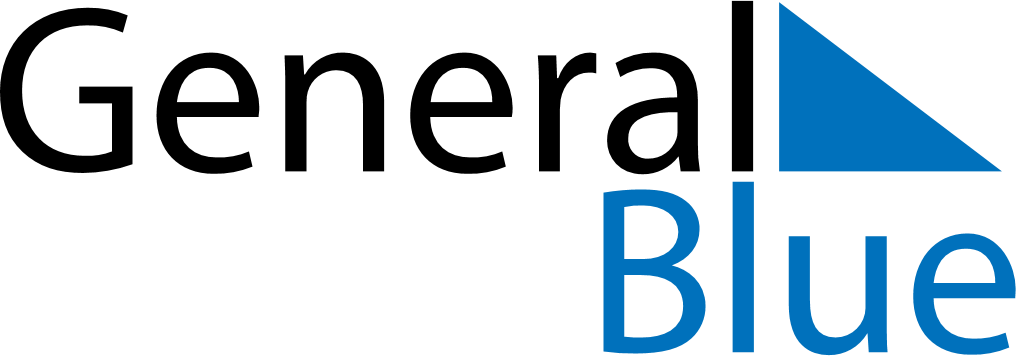 June 2024June 2024June 2024June 2024June 2024June 2024June 2024City of Isabela, Autonomous Region in Muslim Mindanao, PhilippinesCity of Isabela, Autonomous Region in Muslim Mindanao, PhilippinesCity of Isabela, Autonomous Region in Muslim Mindanao, PhilippinesCity of Isabela, Autonomous Region in Muslim Mindanao, PhilippinesCity of Isabela, Autonomous Region in Muslim Mindanao, PhilippinesCity of Isabela, Autonomous Region in Muslim Mindanao, PhilippinesCity of Isabela, Autonomous Region in Muslim Mindanao, PhilippinesSundayMondayMondayTuesdayWednesdayThursdayFridaySaturday1Sunrise: 5:35 AMSunset: 6:04 PMDaylight: 12 hours and 29 minutes.23345678Sunrise: 5:35 AMSunset: 6:04 PMDaylight: 12 hours and 29 minutes.Sunrise: 5:35 AMSunset: 6:05 PMDaylight: 12 hours and 29 minutes.Sunrise: 5:35 AMSunset: 6:05 PMDaylight: 12 hours and 29 minutes.Sunrise: 5:35 AMSunset: 6:05 PMDaylight: 12 hours and 29 minutes.Sunrise: 5:35 AMSunset: 6:05 PMDaylight: 12 hours and 29 minutes.Sunrise: 5:35 AMSunset: 6:05 PMDaylight: 12 hours and 29 minutes.Sunrise: 5:36 AMSunset: 6:05 PMDaylight: 12 hours and 29 minutes.Sunrise: 5:36 AMSunset: 6:06 PMDaylight: 12 hours and 30 minutes.910101112131415Sunrise: 5:36 AMSunset: 6:06 PMDaylight: 12 hours and 30 minutes.Sunrise: 5:36 AMSunset: 6:06 PMDaylight: 12 hours and 30 minutes.Sunrise: 5:36 AMSunset: 6:06 PMDaylight: 12 hours and 30 minutes.Sunrise: 5:36 AMSunset: 6:06 PMDaylight: 12 hours and 30 minutes.Sunrise: 5:36 AMSunset: 6:07 PMDaylight: 12 hours and 30 minutes.Sunrise: 5:36 AMSunset: 6:07 PMDaylight: 12 hours and 30 minutes.Sunrise: 5:37 AMSunset: 6:07 PMDaylight: 12 hours and 30 minutes.Sunrise: 5:37 AMSunset: 6:07 PMDaylight: 12 hours and 30 minutes.1617171819202122Sunrise: 5:37 AMSunset: 6:08 PMDaylight: 12 hours and 30 minutes.Sunrise: 5:37 AMSunset: 6:08 PMDaylight: 12 hours and 30 minutes.Sunrise: 5:37 AMSunset: 6:08 PMDaylight: 12 hours and 30 minutes.Sunrise: 5:37 AMSunset: 6:08 PMDaylight: 12 hours and 30 minutes.Sunrise: 5:38 AMSunset: 6:08 PMDaylight: 12 hours and 30 minutes.Sunrise: 5:38 AMSunset: 6:09 PMDaylight: 12 hours and 30 minutes.Sunrise: 5:38 AMSunset: 6:09 PMDaylight: 12 hours and 30 minutes.Sunrise: 5:38 AMSunset: 6:09 PMDaylight: 12 hours and 30 minutes.2324242526272829Sunrise: 5:39 AMSunset: 6:09 PMDaylight: 12 hours and 30 minutes.Sunrise: 5:39 AMSunset: 6:09 PMDaylight: 12 hours and 30 minutes.Sunrise: 5:39 AMSunset: 6:09 PMDaylight: 12 hours and 30 minutes.Sunrise: 5:39 AMSunset: 6:10 PMDaylight: 12 hours and 30 minutes.Sunrise: 5:39 AMSunset: 6:10 PMDaylight: 12 hours and 30 minutes.Sunrise: 5:39 AMSunset: 6:10 PMDaylight: 12 hours and 30 minutes.Sunrise: 5:40 AMSunset: 6:10 PMDaylight: 12 hours and 30 minutes.Sunrise: 5:40 AMSunset: 6:10 PMDaylight: 12 hours and 30 minutes.30Sunrise: 5:40 AMSunset: 6:10 PMDaylight: 12 hours and 30 minutes.